FIGURAS E TABELASFigura 1 – Mapa da localização do município de Catingueira, Paraíba.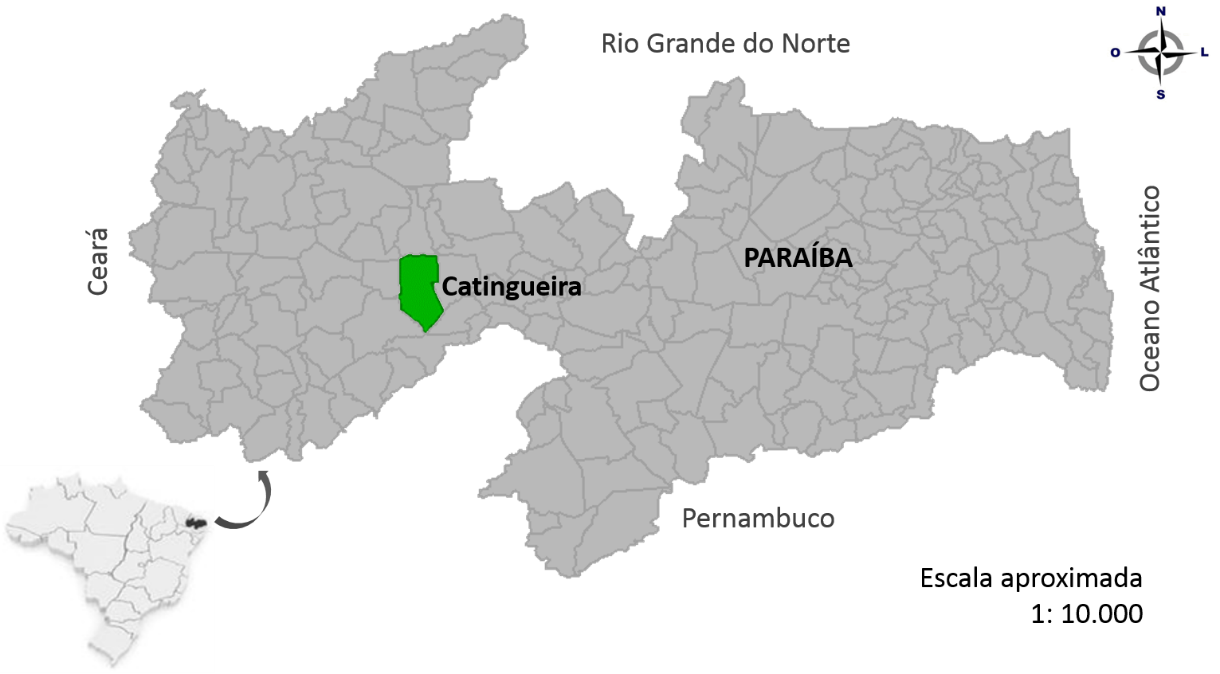 Fonte: AutoresFigura 2 – Frequência (%) do nível de dificuldade docente para um ensino interdisciplinar segundo os diversos aspectos que influenciam no ensino.Fonte: Autores.Figura 3 – Frequência (%) da satisfação do docente quanto a abordagem dos diferentes temas ambientais. Fonte: Autores Figura 4 – Frequência (%) da satisfação do docente quanto a abordagem dos diferentes temas ambientais.Fonte: AutoresTabela 1 – Frequência (%) do conhecimento e uso da interdisciplinaridade e Educação Ambiental do ponto de vista docente.Legenda: 1 – Discordo completamente; 2 – Discordo em grande parte; 3 – Nem concordo e nem discordo; 4 – Concordo em grande parte; 5 – Concordo completamenteFonte: Autores Item12345Costumo dialogar com meus alunos sobre temas relacionados à Educação Ambiental0,011,111,127,850,0Sei o que é interdisciplinaridade0,00,00,05,694,4A interdisciplinaridade é possível somente para alguns assuntos38,927,85,627,80,0Encontro dificuldades para trabalhar a Educação Ambiental de maneira interdisciplinar27,827,811,122,211,1Já desenvolvi/participei de projetos interdisciplinares5,65,616,711,161,1Tenho interesse em me capacitar em Educação Ambiental5,60,011,133,350,0Já desenvolvi/participei de projetos em Educação Ambiental16,711,111,111,150,0Estou satisfeito com meu trabalho0,05,616,727,850,0